List of signatories for the Arab Common ProposalsArab States Common Proposals – List of co-signatures
Arab States Common Proposals – List of co-signatures1Arab States Common Proposals – List of co-signatures1Plenipotentiary Conference (PP-14)
Busan, 20 October – 7 November 2014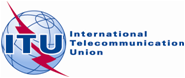 PLENARY MEETINGDocument 79-EPLENARY MEETING7 October 2014PLENARY MEETINGOriginal: EnglishArab States AdministrationsArab States AdministrationsARAB STATES COMMON PROPOSALS FOR THE WORK OF THE CONFERENCEARAB STATES COMMON PROPOSALS FOR THE WORK OF THE CONFERENCEDocument 79(Add.1)Document 79(Add.1)Document 79(Add.1)Document 79(Add.1)Document 79(Add.1)Document 79(Add.1)Document 79(Add.1)Document 79(Add.1)Document 79(Add.1)Document 79(Add.1)Proposals:  79A1/179A1/279A1/379A1/479A1/579A1/679A1/779A1/879A1/979A1/10Proposals:  GR 30Res.2Res.34Res.111Res.77Res.153Res.159Res.169Dft new Res
(Iraq)Dft new Res
(Flight tracking)AlgeriaXXXXXXXXXXBahrainXXXXXXXXXXComoros (Union of the)DjiboutiEgyptXXXXXXXXXXIraqXXXXXXXXXXJordanXXXXXXXXXXKuwaitXXXXXXXXXXLebanonXXXXXXXXXXLibyaMauritaniaXXXXXXXXXXMoroccoXXXXXXXXXXOmanXXXXXXXXXXQatarXXXXXXXXXXSaudi ArabiaXXXXXXXXXXSomaliaXXXXXXXXXXSudanXXXXXXXXXXSyriaTunisiaXXXXXXXXXXUnited Arab EmiratesXXXXXXXXXXYemenDocument 79(Add.2)Document 79(Add.2)Document 79(Add.2)Document 79(Add.2)Document 79(Add.2)Document 79(Add.2)Document 79(Add.2)Document 79(Add.2)Document 79(Add.2)Document 79(Add.2)Document 79(Add.2)Document 79(Add.2)Document 79(Add.2)Proposals79A2/179A2/279A2/379A2/479A2/579A2/679A2/779A2/879A2/979A2/1079A2/1179A2/1279A2/13ProposalsDec.12Res.21Res.64Res.70Res.99Res.125Res.140Res.146Res.167Res.175Res.176Res.182Res.130AlgeriaXXXXXXXXXXXXXBahrainXXXXXXXXXXXXXComoros (Union of the)DjiboutiEgyptXXXXXXXXXXXXXIraqXXXXXXXXXXXXXJordanXXXXXXXXXXXXXKuwaitXXXXXXXXXXXXXLebanonXXXXXXXXXXXXXLibyaMauritaniaXXXXXXXXXXXXXMoroccoXXXXXXXXXXXXXOmanXXXXXXXXXXXXXQatarXXXXXXXXXXXXXSaudi ArabiaXXXXXXXXXXXXXSomaliaXXXXXXXXXXXXXSudanXXXXXXXXXXXXXSyriaTunisiaXXXXXXXXXXXXXUnited Arab EmiratesXXXXXXXXXXXXXYemenXXXXXXXXXXXXXDocument 79(Add.3)Document 79(Add.3)Document 79(Add.3)Document 79(Add.3)Document 79(Add.3)Document 79(Add.3)Document 79(Add.4)Document 79(Add.4)Document 79(Add.4)Document 79(Add.4)Document 79(Add.4)Document 79(Add.4)Document 79(Add.4)Proposals79A3/179A3/279A3/379A3/479A3/579A3/679A4/179A4/279A4/379A4/479A4/579A4/679A4/7ProposalsRes.101Res.102Res.139Res.172Res.177Res.179Dft new Res
(Access)Dft new Res
(Youth)Res.154Res.174Res.173Res.163Res.171AlgeriaXXXXXXXXXXXXXBahrainXXXXXXXXXXXXXComoros (Union of the)DjiboutiEgyptXXXXXXXXXXXIraqXXXXXXXXXXXXXJordanXXXXXXXXXXXXXKuwaitXXXXXXXXXXXXXLebanonXXXXXXXXXXXXXLibyaMauritaniaXXXXXXXXXXXXXMoroccoXXXXXXXXXXXXXOmanXXXXXXXXXXXXXQatarXXXXXXXXXXXXXSaudi ArabiaXXXXXXXXXXXXXSomaliaXXXXXXXXXXXXXSudanXXXXXXXXXXXXXSyriaTunisiaXXXXXXXXXXXXXUnited Arab EmiratesXXXXXXXXXXXXXYemen